ЧЕРКАСЬКА ОБЛАСНА РАДАГОЛОВАР О З П О Р Я Д Ж Е Н Н Я18.11.2021                                                                                      № 484-рПро внесення змін до розпорядженняобласної ради від 19.02.2019 № 70-р 	Відповідно до ст. 55 Закону України «Про місцеве самоврядування в Україні»:внести до розпорядження обласної ради від 19.02.2019 № 70-р «Про експертну комісію Черкаської обласної ради» такі зміни:1) додаток 1 до розпорядження викласти у новій редакції (додається);2) в абзаці першому пункту 4 додатка 2 слова і знак «заступник керівника секретаріату, начальник загального відділу» замінити словами і знаком «заступник керуючого справами, начальник загального відділу виконавчого апарату Черкаської обласної ради»;3) в абзаці другому пункту 4 додатка 2 слова «керівник секретаріату Черкаської обласної ради» замінити словами і знаками «керуючий справами/заступник керуючого справами, начальник загального відділу виконавчого апарату Черкаської обласної ради»;4) у пункті 6 додатка 2 слова «керівник секретаріату Черкаської обласної ради» замінити словами і знаками «керуючий справами/заступник керуючого справами, начальник загального відділу виконавчого апарату Черкаської обласної ради».  Голова                                                                                 Анатолій ПІДГОРНИЙДодаток 1до розпорядженняЧеркаської обласної радивід 19.02.2019  № 70-р(у редакції розпорядженняголови обласної ради від 18.11.2021 № 484-р)С К Л А Декспертної комісії Черкаської обласної ради  Члени комісії:Заступник керуючого справами                                                  Наталія ГОРНАГОРНАНаталія ВасилівнаМАЗУРЛюдмила Олегівна    - -заступник керуючого справами, начальник загального відділу виконавчого апарату Черкаської обласної ради, голова комісіїначальник управління юридичного забезпечення та роботи з персоналом виконавчого апарату Черкаської обласної ради, заступник голови комісіїОРЛЕНКО Олена Василівна     -головний спеціаліст загального відділу виконавчого апарату Черкаської обласної ради, секретар комісіїСИНІЛЬНИКТетяна Іванівна-заступник начальника загального відділу виконавчого апарату Черкаської обласної радиЯНИШПІЛЬСЬКА Вікторія Григорівна-начальник фінансово-господарського відділу виконавчого апарату Черкаської обласної радиГЕЛЕВЕРЯ Ольга Іванівназаступник начальника відділу організаційного забезпечення ради та взаємодії з депутатами виконавчого апарату Черкаської обласної радиКОЛОМІЄЦЬЛюбов Миколаївна-головний спеціаліст загального відділу виконавчого апарату Черкаської обласної радиМОСКАЛЮК Тетяна Іванівнаголовний спеціаліст відділу обліку та використання майна управління об’єктами спільної власності територіальних громад області виконавчого апарату Черкаської обласної радиІЛЬЯСОВАІнна Валеріївна-член експертно-перевірної комісії (ЕПК) Державного архіву Черкаської області (за згодою)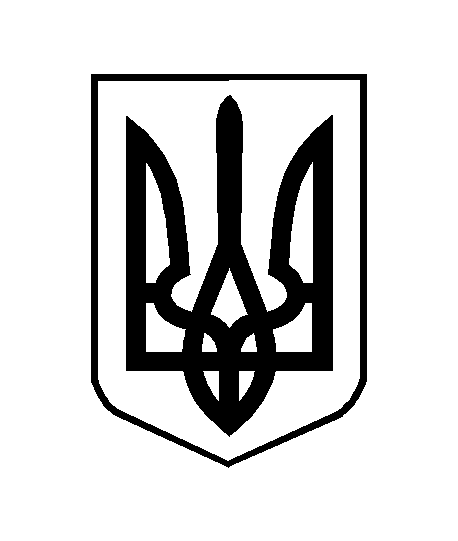 